В соответствии с Положением об администрации муниципального района «Улётовский район»  Забайкальского края, утверждённым решением Совета муниципального района «Улётовский район» Забайкальского края  от 21.04.2017 № 380, в  связи с возникшей необходимостью:1. Внести изменения в приложение 1 к распоряжению администрации муниципального района «Улётовский район» Забайкальского края от 05.07.2019 № 220/н «О сотрудниках, которым разрешены действия по внесению изменений в базовую конфигурацию информационных систем и системы защиты персональных данных администрации муниципального района «Улётовский район» Забайкальского края», изложив его в новой редакции согласно приложению к настоящему распоряжению.2. Признать утратившим силу распоряжение администрации муниципального района «Улётовский район» Забайкальского края от 16.02.2021 № 43/н «О внесении изменений в приложение 1 к распоряжению администрации муниципального района «Улётовский район» Забайкальского края «О сотрудниках, которым разрешены действия по внесению изменений в базовую конфигурацию информационных систем и системы защиты персональных данных администрации муниципального района «Улётовский район» Забайкальского края от 05.07.2019 года № 220/н».3. Настоящее распоряжение официально опубликовать (обнародовать) на официальном сайте муниципального района «Улётовский район» в информационно-телекоммуникационной сети «Интернет» в разделе «Документы» - «Правовые акты администрации»  - https://uletov.75.ru/.4. Контроль за исполнением настоящего распоряжения оставляю за собой. И.о.главы муниципального района «Улётовский район»                                                                        В.А. ГорковенкоПеречень сотрудников, которым разрешены действия по внесению изменений в базовую конфигурацию информационных систем и системы защиты персональных данных администрации муниципального района «Улётовский район» Забайкальского края___________________».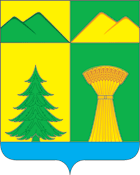 АДМИНИСТРАЦИЯ МУНИЦИПАЛЬНОГО РАЙОНА«УЛЁТОВСКИЙ РАЙОН»ЗАБАЙКАЛЬСКОГО КРАЯРАСПОРЯЖЕНИЕ АДМИНИСТРАЦИЯ МУНИЦИПАЛЬНОГО РАЙОНА«УЛЁТОВСКИЙ РАЙОН»ЗАБАЙКАЛЬСКОГО КРАЯРАСПОРЯЖЕНИЕ АДМИНИСТРАЦИЯ МУНИЦИПАЛЬНОГО РАЙОНА«УЛЁТОВСКИЙ РАЙОН»ЗАБАЙКАЛЬСКОГО КРАЯРАСПОРЯЖЕНИЕ АДМИНИСТРАЦИЯ МУНИЦИПАЛЬНОГО РАЙОНА«УЛЁТОВСКИЙ РАЙОН»ЗАБАЙКАЛЬСКОГО КРАЯРАСПОРЯЖЕНИЕ АДМИНИСТРАЦИЯ МУНИЦИПАЛЬНОГО РАЙОНА«УЛЁТОВСКИЙ РАЙОН»ЗАБАЙКАЛЬСКОГО КРАЯРАСПОРЯЖЕНИЕ «16» декабря 2022 года«16» декабря 2022 года                         № 433/н                         № 433/нс.УлётыО внесении изменений в приложение 1 к распоряжению администрации муниципального района «Улётовский район» Забайкальского края от 05.07.2019 № 220/н «О сотрудниках, которым разрешены действия по внесению изменений в базовую конфигурацию информационных систем и системы защиты персональных данных администрации муниципального района «Улётовский район» Забайкальского края» О внесении изменений в приложение 1 к распоряжению администрации муниципального района «Улётовский район» Забайкальского края от 05.07.2019 № 220/н «О сотрудниках, которым разрешены действия по внесению изменений в базовую конфигурацию информационных систем и системы защиты персональных данных администрации муниципального района «Улётовский район» Забайкальского края» О внесении изменений в приложение 1 к распоряжению администрации муниципального района «Улётовский район» Забайкальского края от 05.07.2019 № 220/н «О сотрудниках, которым разрешены действия по внесению изменений в базовую конфигурацию информационных систем и системы защиты персональных данных администрации муниципального района «Улётовский район» Забайкальского края» О внесении изменений в приложение 1 к распоряжению администрации муниципального района «Улётовский район» Забайкальского края от 05.07.2019 № 220/н «О сотрудниках, которым разрешены действия по внесению изменений в базовую конфигурацию информационных систем и системы защиты персональных данных администрации муниципального района «Улётовский район» Забайкальского края» О внесении изменений в приложение 1 к распоряжению администрации муниципального района «Улётовский район» Забайкальского края от 05.07.2019 № 220/н «О сотрудниках, которым разрешены действия по внесению изменений в базовую конфигурацию информационных систем и системы защиты персональных данных администрации муниципального района «Улётовский район» Забайкальского края» № п/пФИО сотрудникаФИО сотрудникаФИО сотрудникаДолжность№ п/пФИО сотрудникаФИО сотрудникаФИО сотрудникаДолжностьАдминистрация муниципального района «Улётовский район» Забайкальского краяАдминистрация муниципального района «Улётовский район» Забайкальского краяАдминистрация муниципального района «Улётовский район» Забайкальского краяАдминистрация муниципального района «Улётовский район» Забайкальского краяАдминистрация муниципального района «Улётовский район» Забайкальского края1.1.Синкевич Александр Иннокентьевичглава муниципального района «Улётовский район»глава муниципального района «Улётовский район»Управление делами администрации муниципального района «Улётовский район» Забайкальского краяУправление делами администрации муниципального района «Улётовский район» Забайкальского краяУправление делами администрации муниципального района «Улётовский район» Забайкальского краяУправление делами администрации муниципального района «Улётовский район» Забайкальского краяУправление делами администрации муниципального района «Улётовский район» Забайкальского края2.Колесникова Вероника ВадимовнаКолесникова Вероника ВадимовнаКолесникова Вероника Вадимовнаначальник Управления делами администрации муниципального района «Улётовский район» Отдел организационной работы Управления делами администрации муниципального района «Улётовский район» Забайкальского краяОтдел организационной работы Управления делами администрации муниципального района «Улётовский район» Забайкальского краяОтдел организационной работы Управления делами администрации муниципального района «Улётовский район» Забайкальского краяОтдел организационной работы Управления делами администрации муниципального района «Улётовский район» Забайкальского краяОтдел организационной работы Управления делами администрации муниципального района «Улётовский район» Забайкальского края3.Сукнёва Надежда АлександровнаСукнёва Надежда АлександровнаСукнёва Надежда Александровнаглавный специалист отдела организационной работы Управления делами администрации муниципального района  «Улётовский район» 4.Бельченко Алексей ОлеговичБельченко Алексей ОлеговичБельченко Алексей Олеговичглавный специалист отдела организационной работы Управления делами администрации муниципального района «Улётовский район» 5.Воложанина Елена АлександровнаВоложанина Елена АлександровнаВоложанина Елена Александровнаконсультант отдела организационной работы Управления делами отдела организационной работы Управления делами администрации муниципального района  «Улётовский район» 6.Михайлова Елена СергеевнаМихайлова Елена СергеевнаМихайлова Елена Сергеевнаначальник организационного отдела Управления делами администрации муниципального района «Улётовский район»Отдел правового и кадрового обеспечения Управления делами администрации муниципального района «Улётовский район» Забайкальского краяОтдел правового и кадрового обеспечения Управления делами администрации муниципального района «Улётовский район» Забайкальского краяОтдел правового и кадрового обеспечения Управления делами администрации муниципального района «Улётовский район» Забайкальского краяОтдел правового и кадрового обеспечения Управления делами администрации муниципального района «Улётовский район» Забайкальского краяОтдел правового и кадрового обеспечения Управления делами администрации муниципального района «Улётовский район» Забайкальского края7.Лещенко Андрей АлексеевичЛещенко Андрей АлексеевичЛещенко Андрей Алексеевичзаместитель начальника Управления - начальник отдела правового и кадрового обеспечения Управления делами администрации муниципального района «Улётовский район» 8.Коновалова Татьяна АлексеевнаКоновалова Татьяна АлексеевнаКоновалова Татьяна Алексеевнаведущий специалист отдела правового и кадрового обеспечения Управления делами администрации муниципального района  «Улётовский район» Отдел образования и социальной политики администрации муниципального района «Улётовский район» Забайкальского краяОтдел образования и социальной политики администрации муниципального района «Улётовский район» Забайкальского краяОтдел образования и социальной политики администрации муниципального района «Улётовский район» Забайкальского краяОтдел образования и социальной политики администрации муниципального района «Улётовский район» Забайкальского краяОтдел образования и социальной политики администрации муниципального района «Улётовский район» Забайкальского края9.Крылова Олеся ИвановнаКрылова Олеся ИвановнаКрылова Олеся Ивановнаконсультант отдела образования и социальной политики администрации муниципального района «Улётовский район» 10.Дружинина Юлия ВячеславовнаДружинина Юлия ВячеславовнаДружинина Юлия Вячеславовнаведущий специалист отдела образования и социальной политики администрации муниципального района «Улётовский район» 11.Болдырева Надежда ВикторовнаБолдырева Надежда ВикторовнаБолдырева Надежда Викторовнаглавный специалист отдела образования и социальной политики администрации муниципального района «Улётовский район» 12.Васенина Евгения ИгоревнаВасенина Евгения ИгоревнаВасенина Евгения Игоревнаведущий специалист отдела образования и социальной политики администрации муниципального района «Улётовский район» 13.Трофимова Елена СергеевнаТрофимова Елена СергеевнаТрофимова Елена Сергеевнаметодист14.Лужникова Наталья ВасильевнаЛужникова Наталья ВасильевнаЛужникова Наталья Васильевнаглавный специалист отдела образования и социальной политики администрации муниципального района «Улётовский район» Отдел имущественных, земельных отношений и экономики администрации муниципального района «Улётовский район» Забайкальского краяОтдел имущественных, земельных отношений и экономики администрации муниципального района «Улётовский район» Забайкальского краяОтдел имущественных, земельных отношений и экономики администрации муниципального района «Улётовский район» Забайкальского краяОтдел имущественных, земельных отношений и экономики администрации муниципального района «Улётовский район» Забайкальского краяОтдел имущественных, земельных отношений и экономики администрации муниципального района «Улётовский район» Забайкальского края15.Негодяева Светлана НиколаевнаНегодяева Светлана НиколаевнаНегодяева Светлана Николаевнаначальник отдела имущественных, земельных отношений и экономики администрации муниципального района «Улётовский район»16.Куйдина  Евгения ПавловнаКуйдина  Евгения ПавловнаКуйдина  Евгения Павловнаглавный специалист отдела имущественных, земельных отношений и экономики администрации муниципального района «Улётовский район» 17.Сараева Любовь АндреевнаСараева Любовь АндреевнаСараева Любовь Андреевнаконсультант отдела имущественных, земельных отношений и экономики администрации муниципального района «Улётовский район» 18.Березина Ольга ФедоровнаБерезина Ольга ФедоровнаБерезина Ольга Федоровнаведущий специалист отдела имущественных, земельных отношений и экономики администрации муниципального района «Улётовский район» 19.Звягинцева Оксана ВладимировнаЗвягинцева Оксана ВладимировнаЗвягинцева Оксана Владимировнаглавный специалист отдела имущественных, земельных отношений и экономики администрации муниципального района «Улётовский район» Отдел развития сельского хозяйства администрации муниципального района  «Улётовский район» Забайкальского краяОтдел развития сельского хозяйства администрации муниципального района  «Улётовский район» Забайкальского краяОтдел развития сельского хозяйства администрации муниципального района  «Улётовский район» Забайкальского краяОтдел развития сельского хозяйства администрации муниципального района  «Улётовский район» Забайкальского краяОтдел развития сельского хозяйства администрации муниципального района  «Улётовский район» Забайкальского края20.Васильев Алексей ПантелеевичВасильев Алексей ПантелеевичВасильев Алексей Пантелеевичначальник отдела развития сельского хозяйства администрации муниципального района «Улётовский район» Отдел архитектуры, жилищно-коммунального и дорожного хозяйства администрации муниципального района «Улётовский район» Забайкальского краяОтдел архитектуры, жилищно-коммунального и дорожного хозяйства администрации муниципального района «Улётовский район» Забайкальского краяОтдел архитектуры, жилищно-коммунального и дорожного хозяйства администрации муниципального района «Улётовский район» Забайкальского краяОтдел архитектуры, жилищно-коммунального и дорожного хозяйства администрации муниципального района «Улётовский район» Забайкальского краяОтдел архитектуры, жилищно-коммунального и дорожного хозяйства администрации муниципального района «Улётовский район» Забайкальского края21.Чижов Александр ВикторовичЧижов Александр ВикторовичЧижов Александр Викторовичначальник отдела архитектуры, жилищно-коммунального и дорожного хозяйства администрации муниципального района «Улётовский район» 22.Дегтярева Татьяна ВладимировнаДегтярева Татьяна ВладимировнаДегтярева Татьяна Владимировнаведущий специалист отдела архитектуры, жилищно-коммунального и дорожного хозяйства администрации муниципального района «Улётовский район»Комитет по финансам администрации муниципального района «Улётовский район» Забайкальского края Комитет по финансам администрации муниципального района «Улётовский район» Забайкальского края Комитет по финансам администрации муниципального района «Улётовский район» Забайкальского края Комитет по финансам администрации муниципального района «Улётовский район» Забайкальского края Комитет по финансам администрации муниципального района «Улётовский район» Забайкальского края 23.Осипова Наталья ВладимировнаОсипова Наталья ВладимировнаОсипова Наталья Владимировнапредседатель Комитета по финансам администрации муниципального района «Улётовский район» 24.Панова Елена ГеннадьевнаПанова Елена ГеннадьевнаПанова Елена Геннадьевнаглавный специалист Комитета по финансам администрации муниципального района «Улётовский район» Муниципальное казённое учреждение «Центр бухгалтерского и материально-технического обеспечения»Муниципальное казённое учреждение «Центр бухгалтерского и материально-технического обеспечения»Муниципальное казённое учреждение «Центр бухгалтерского и материально-технического обеспечения»Муниципальное казённое учреждение «Центр бухгалтерского и материально-технического обеспечения»Муниципальное казённое учреждение «Центр бухгалтерского и материально-технического обеспечения»25.Тарасова Татьяна СергеевнаТарасова Татьяна СергеевнаТарасова Татьяна Сергеевнаглавный бухгалтер26.Страмилова Наталья ОлеговнаСтрамилова Наталья ОлеговнаСтрамилова Наталья Олеговнаделопроизводитель по работе с документами по личному составу